Pavel 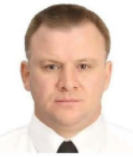 Technical Marine Director 	: pavel.380487@2freemail.com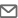 Mobile: Whatsapp +971504753686 / +919979971283  Professional Profile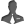 A result-driven and accomplished marine risk managing professional, rather pragmatic in approach to tasks and challenges; Able to plan well ahead and develop feasible strategies; Quick learner with very good analytical and problem solving skills; Well versed on HSSE and Marine industry regulations & standards; Very good man-management skills, works very well under duress. Have high regard for honesty, believer in conducting business in an ethical and responsible manner; Fair player and reliable, persistent but adaptable in pursuing goals and objectives until completion of projects and graced with a flamboyant personality  Personal Details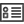 AspirationsLooking for challenging projects to improve QHSE system with native vetting inspection skillsIdentify and develop training programs for marine crew in regards to vessels on-shore planned maintenance systemIn position to share vast technical and operational ( management) experience in marine field with quality experience well covering sea-going and offshore fleet with global agency contacts for technical handlingEducational / Professional QualificationGraduated as an Engineer from High Marine Academy Novorossiysk, Russia Diploma covered:Steam Turbine vesselsGas-Turbine vesselsElectrical Driven vesselsDiesel Powered vesselsPrimary Qualification: Marine Engineer- Class- 1 ( STSW A-III-2)  and Management endorsementNumerous Certificates as per ISM /ISPS codeElectrical Engineer class IIIBV Certified for DPA/AUDIT and SSO Work Experience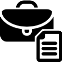 October 2016 till date       		Inchcape Shipping Services, Dubai		Assistant General Manager – Technical Director – Marine Launch Department Handling 24 ships including 14 crew-boats/ tags/ offshore DP ( ISS own), 4 ships as - Ship Management - Bunker barge / Chem. Tankers ( JMD group)In-charge of technical/ operational handling FNG group( Fujairah National Shipping Company) ships ( FNSA-3 and FNSA-4)In-charge of  Fujairah Workshop ( IACS approved) for Mechanical/Electrical/ Automation -local/ sea-going ship repairsHead of Department for Ship Management /Direct report To CEO ( UK)2014 to 2016   	Intercontinental Shipping, JLT, Dubai		Marine Technical Manager/General ManagerIn-charge 4 LPG ( Ethylene carriers) and 2 Crude Oil /Chemical Tankers ( Category I)In January 2015, was promoted to General Manager/ Fleet Manager position, directly reporting to the CEO( USA)2012 to 2014   	Lissome Marine Shipping Company, JLT, Dubai		Marine Technical Manager/General ManagerWas invited by Iranian owner to share experience and knowledge Was in-charge for technical grounds and responsible for daily running cost for 5 vesselsWas widely travelling between vessels to bring fleet up and implement ISM systemWas in-charge to establish Company policies and all ISM standards2009 to 2012   	AP Moller, Singapore		Marine Technical SuperintendentWas In-charge of five N-group N-VLCC vessels in Maersk A.P Moller SingaporeExperience widely spread from infusion to Environmental Projects for emission recovery process and installation of Scrubbers on WE Exhaust trunks in MAERSK NAUTILUS VLCC( RTA-68 engine) as same as Bunker Saving Project by engineering program for SFOC consumption2008 to 2009   	AP Moller, Singapore		Marine Technical SuperintendentGraduated and achieved Technical placementApplied for a job in order to gain experience in developing marine standards ( i.e. vetting system, ship quality assurance) as a part of risk management in ship/shore interface operations, marine terminal audits, training programs for marine terminal operators, onboard training on tankers, and ship inspections (SIRE and terminal inspections)Certified by LLOYD to perform vetting inspection jobs 2002 to 2008   	SINGAPORE -Tanker Pacific Company, Singapore		Marine Technical SuperintendentGrown from Assistant Superintendent to Technical Superintendent Was in-charge of VLCC and AFRAMAX group Main achievement was to be proudly challenged when company bought five vessels from TK ( England) and we converted single-hull to double hull at COSCO shipyard on 2005-2006 within 1 year stay in China DD1993 to 2002   	Marine Sailor experienceSailed - well trained to be Professional in welding/lathe machine Fitter rank to Chief Engineer rank. As Chief Engineer, was in rank for 5 years on VLCC/LPG/CHEM- CARRIER vessels and well certified on ZULCER-RTA/B@W MAN/WARTSILA /ALSTOM( electrical ENGINE)Career as a  sailor was with reputed companies such as – Tanker Pacific, Singapore and AP Moller (Maersk)Experience as Technical Superintendent and Technical Manager in DRY DOCKING2004 - Arafura Sea (Tanker Pacific Singapore) at Keppel Shipyard, Singapore2005 - Amoy - Aframax (Tanker Pacific Singapore) at Biella Montenigro2006 - VLCC fleet from Teekay Shipping – COSCO Shipyard -  conversion to Double Hull2014 - LPG Gas Camellia (Intercontinental Shipping, JLT)- Dubai DP World2015 - MT MARIA ( Chem Tanker)-(Intercontinental Shipping, JLT)- Dubai DP World2015 - LPG Pearl Marine (Intercontinental Shipping, JLT)- Asry Shipyard,Hamria2016 - Crew Boats – Inchcape Shipping Services at DMCSelf-motivated, goal oriented, problem solverEnergetic & an Out–of-the-Box thinker Strong grasping and learning skillsAn effective communicator,  ability to multi-taskEthical, loyal, dynamic, confident  Good negotiation and presentation skills 